2019年9月12日山口県産業ドローン協会　第4回研修会山口県産業ドローン協会事務局　東伸樹記場所：秋吉台　(展望台付近)　※別紙(1)参照の事。日時：2019年9月27日(金)　9：00～12：00使用機体：Matrice600pro、Matrice210、Inspire2、Phantom4、Mavic2、Mavic2ENTERPRISE使用カメラ：赤外線　XT2、XT　　　　　　可視光　X5s、X4s、X3sその他機材：ドローン搭載型専用レーザー「TDOT PLUS」　研修内容：①ドローン(UAV)を用いた空撮時の操縦技能訓練　　　　　　②ドローン(UAV)操縦時の電波到達距離の理解　　　　　　[おまけ]　ドローン搭載型専用レーザーによる、現地地形データの計測　　　概要：本年、10月9日(水)～11日(金)の3日間に渡り、北海道上士幌町において行われる「Japan Innovation Challenge2019(ロボットによる山岳遭難救助コンテスト)」へ弊会(山口県産業ドローン協会)が参加するに当たり、事前の操縦及び電波到達の理解を深める事に加えて、最もドローンを用いた業務で頻度の高い「空撮」の技術向上を目的として、研修会を行います。　　　備考：参加不参加の連絡は、前日9月26日(木)15：00迄に頂けると幸いです。　　　　　　ご都合が不確定な場合でもオープンな研修会ですので、お気軽にお立ち寄り下さい。※飛行コース等は「別紙(2)　飛行空域及び飛行想定コース」参照の事。以上別紙(1)　集合場所及び展開後イメージ別紙(2)　飛行空域及び飛行想定コース集合場所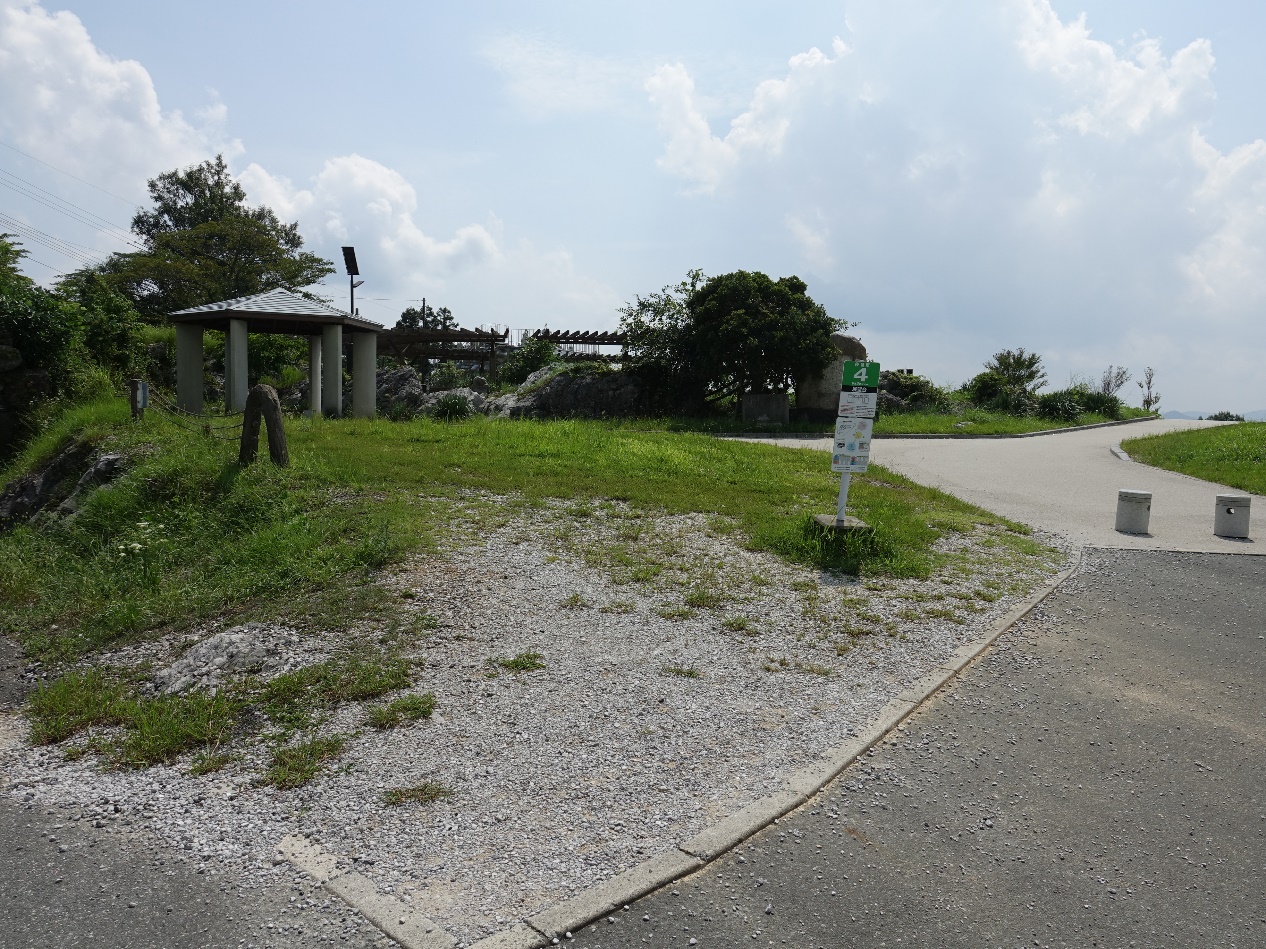 集合場所　展開後イメージ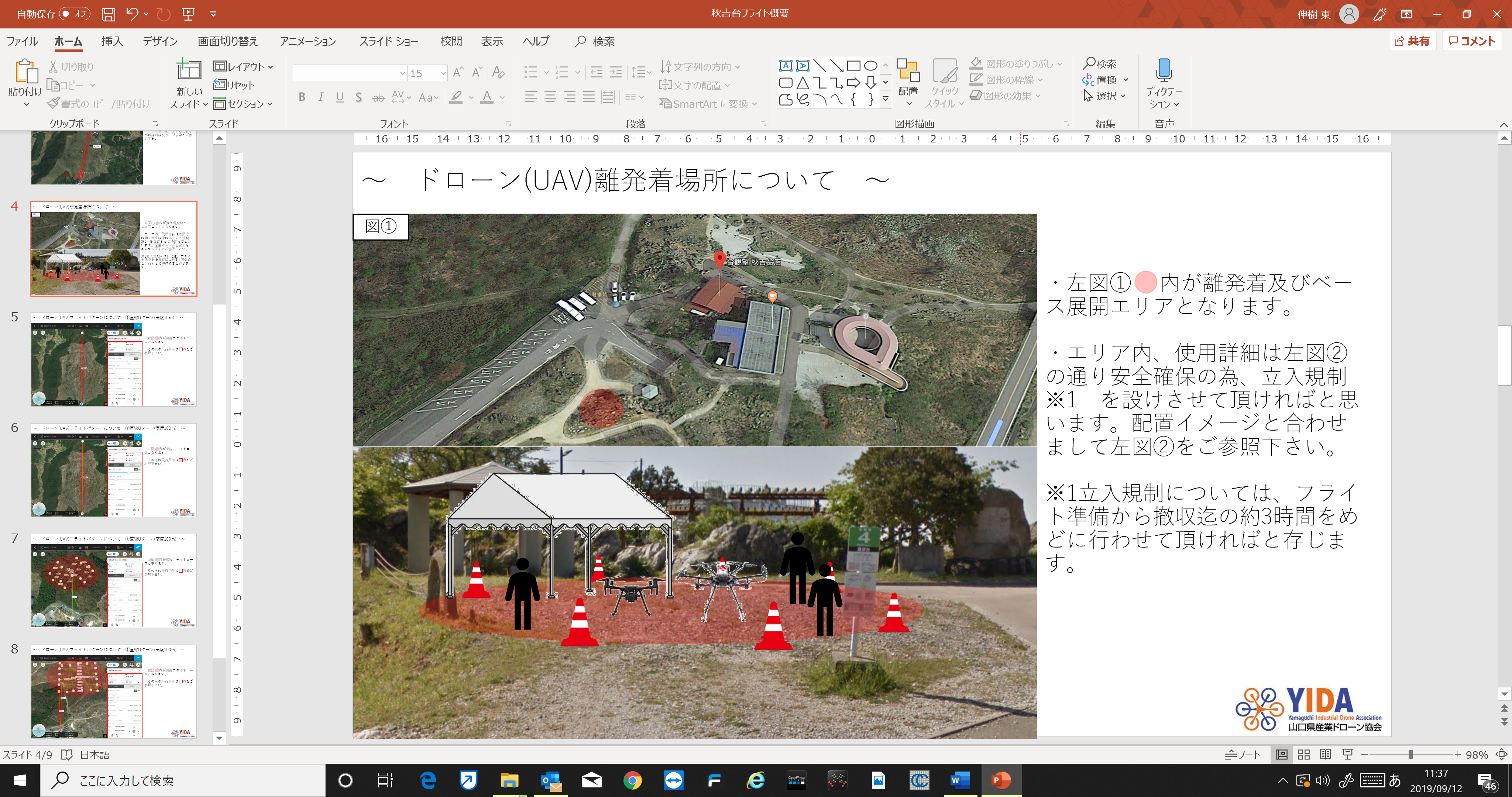 飛行想定コース(高度100m)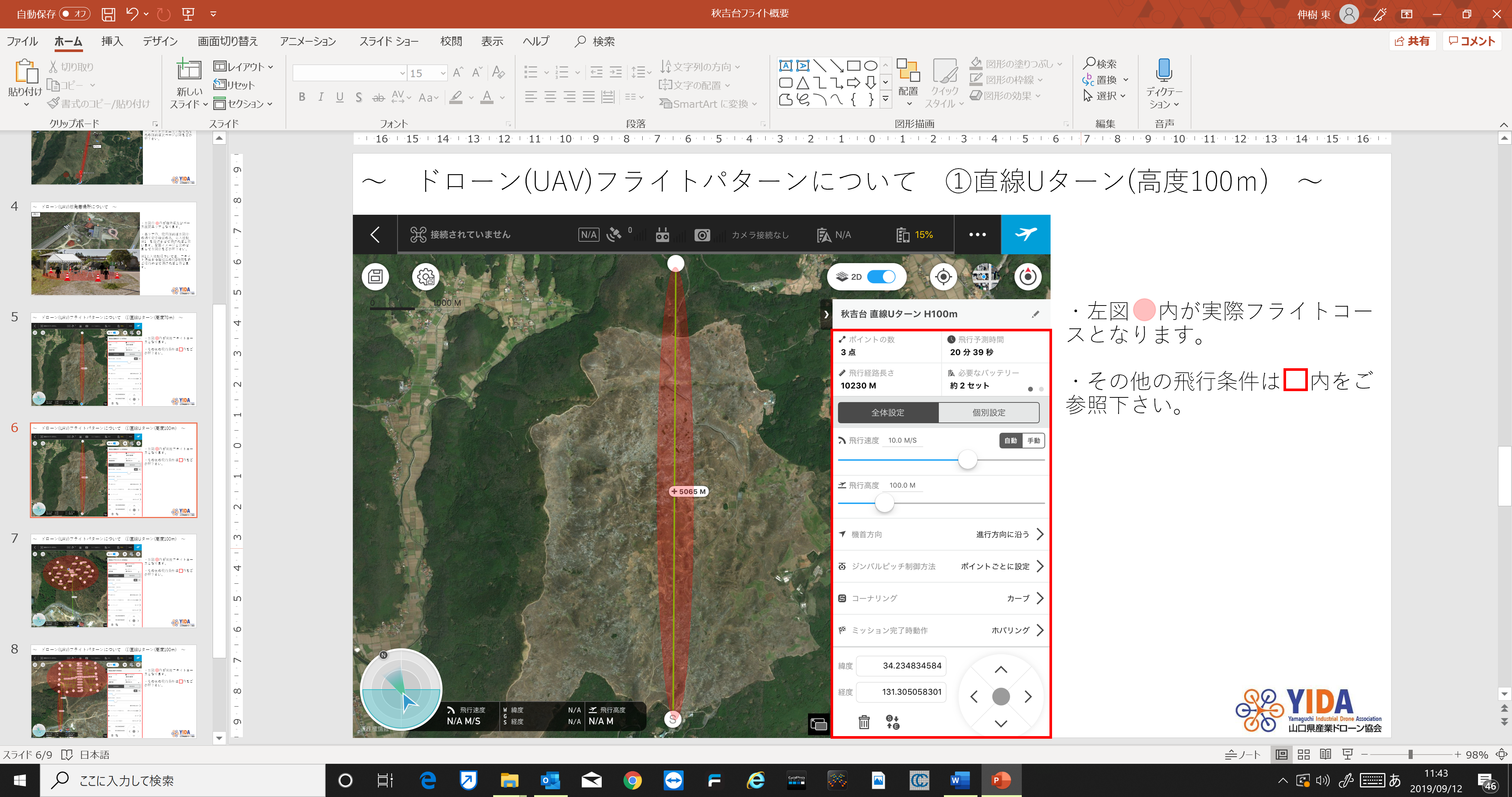 レーザー計測コース(高度100m)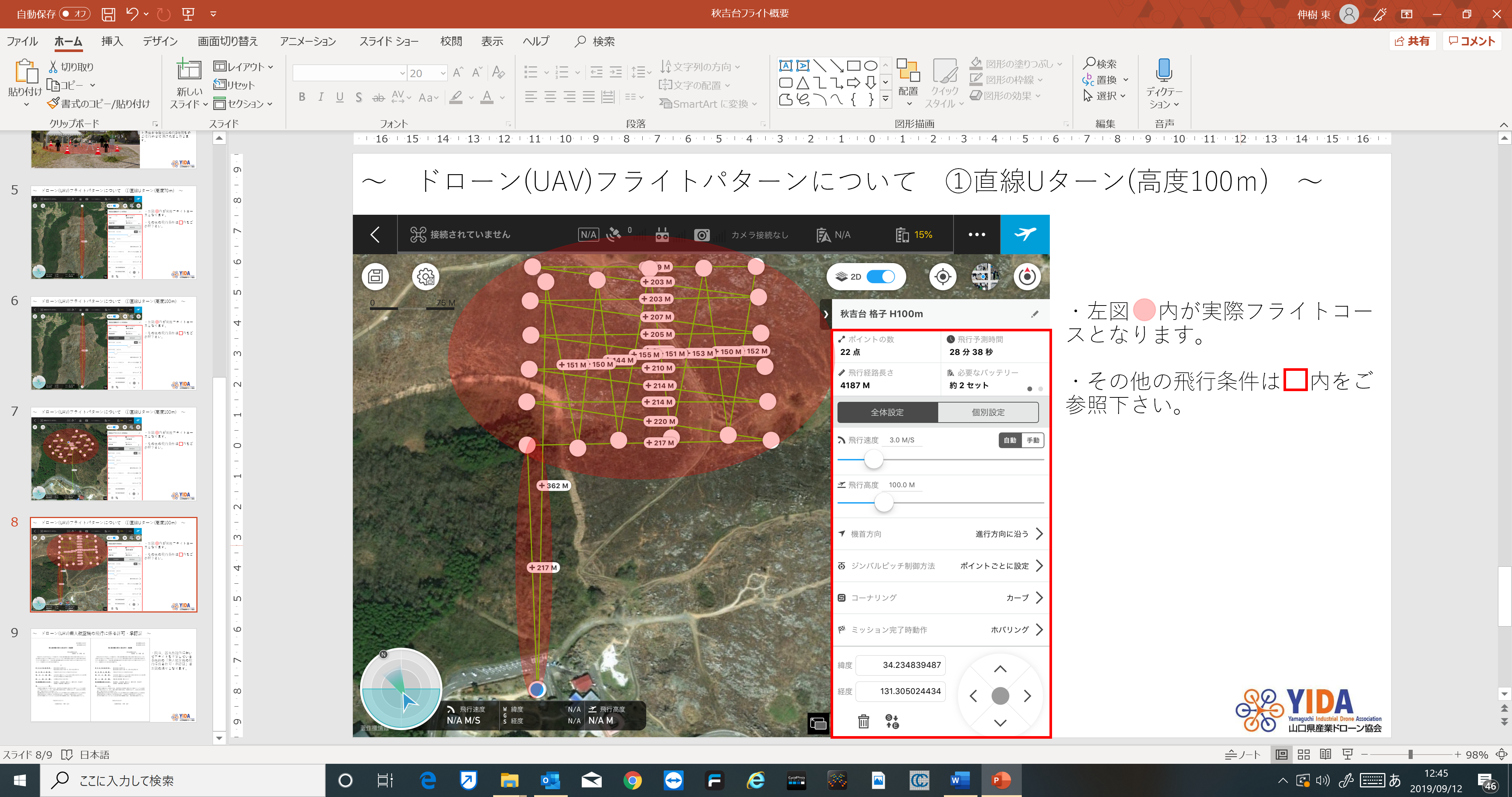 